Exponent RulesDirections:  After today’s exploration with Exponents, use these rules to help you solve the problems.LawExamplex1 = x61 = 6x0 = 170 = 1x-1 = 1/x4-1 = 1/4xmxn = xm+nx2x3 = x2+3 = x5xm/xn = xm-nx6/x2 = x6-2 = x4(xm)n = xmn(x2)3 = x2×3 = x6(xy)n = xnyn(xy)3 = x3y3(x/y)n = xn/yn(x/y)2 = x2 / y2x-n = 1/xnx-3 = 1/x3And the law about Fractional Exponents:And the law about Fractional Exponents: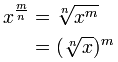 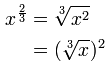 